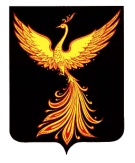 АДМИНИСТРАЦИЯПАЛЕХСКОГО МУНИЦИПАЛЬНОГО РАЙОНА_______________________________________________________________ПОСТАНОВЛЕНИЕот _____  ноября 2019  №  _____  -п О внесении изменения в постановление администрацииПалехского муниципального района от 14.11.2013 № 738-п «Об утверждении муниципальной программы «Обеспечение доступным и комфортным жильем, объектами инженерной инфраструктуры и услугами жилищно-коммунального хозяйства населения Палехского района»В соответствии со статьей 179 Бюджетного кодекса Российской Федерации, Уставом Палехского муниципального района, постановлением администрации Палехского муниципального района от 04.12.2015  № 496 - п «О внесении изменения в постановление администрации Палехского муниципального района  от 22.08.2013 № 495-п  «Об утверждении Порядка разработки, реализации и оценки эффективности муниципальных программ Палехского муниципального района», администрация Палехского муниципального района    п о с т а н о в л я е т:1. Внести в постановление администрации Палехского муниципального района от  14.11.2013 № 738 - п  «Об утверждении муниципальной программы Палехского муниципального района «Обеспечение доступным и комфортным жильем, объектами инженерной инфраструктуры и услугами жилищно-коммунального хозяйства населения Палехского района» изменение, изложив  Приложение 3 к муниципальной программе «Обеспечение доступным и комфортным жильем, объектами инженерной инфраструктуры и услугами жилищно-коммунального хозяйства населения Палехского района» в новой редакции  (прилагается).2. Контроль за выполнением настоящего постановления возложить на первого заместителя Главы администрации Палехского муниципального     района С.И. Кузнецову.3. Настоящее постановление вступает в силу после его официального опубликования.Приложениек Постановлению администрации Палехского муниципального районаОт  ___  ноября  2019 г. №  ___ - пПриложение 3к муниципальной программе «Обеспечение доступным и комфортным жильем, объектами инженерной инфраструктуры и услугами жилищно-коммунального хозяйства населения Палехского района»Подпрограмма «Развитие газификации Палехского района»1.  ПАСПОРТподпрограммы муниципальной программы Палехского муниципального района3. Целевые индикаторы (показатели) муниципальной подпрограммы2. Характеристика основных мероприятий муниципальной подпрограммыПодпрограмма предусматривает продолжение реализации мероприятий по проектированию и строительству газовых сетей и газификации объектов социальной инфраструктуры долгосрочной целевой программы Палехского муниципального района по выравниванию обеспеченности населения Палехского муниципального района объектами социальной и инженерной инфраструктуры на 2009-2014 годы, прекратившей свое действие с 1 января 2014 года.Подпрограмма предусматривает разработку проектной документации на строительство объектов газификации; строительство распределительных газопроводов; перевод на газ существующих котельных для отопления объектов социальной инфраструктуры; строительство новых газовых котельных и перевод на газ существующих котельных в рамках выполнения обязательств Правительства Ивановской области перед ОАО «Газпром» по подготовке потребителей к приему газа в рамках реализации мероприятий программы развития газоснабжения и газификации Ивановской области на период 2012-2015 годы. Срок реализации мероприятий – 2014-2022 год.4. Ресурсное обеспечение муниципальной подпрограммыТыс. руб.Глава Палехского муниципального районаИ.В. СтаркинНаименование подпрограммы 1. Развитие газификации Палехского районаСрок реализацииподпрограммы 2014 -2022Ответственный исполнитель подпрограммы Администрация Палехского муниципального района (управление муниципального хозяйства).Исполнители  основных мероприятий (мероприятий) подпрограммы1. Администрация Палехского муниципального района (управление муниципального хозяйства).Цель (цели) подпрограммыПовышение уровня газификации Палехского района природным газом Задачи подпрограммы1. Продолжение строительства межпоселковых газопроводов к ранее не газифицированным территориям поселений.2. Строительство газопроводов низкого давления с целью газификации жилищного фонда и удовлетворение потребностей населения в природном газе.3. Решение проблем теплоснабжения населенных пунктов путем обеспечения технической возможности для реконструкции котельных и перевода их на использование природного газа в качестве основного вида топлива.4. Удовлетворение потребностей в природном газе промышленных и сельскохозяйственных предприятий.Объемы ресурсного обеспечения подпрограммы* Общий объем бюджетных ассигнований:2014 – 8 706 679,92 руб.;2015 – 6 283 232,42 руб.;2016 –      22 410,00 руб.;2017 – 7 050 599,99 руб.;2018 –    942 509,85 руб.;2019 – 1 895 482,47 руб.;2020 – 1 260 000,00 руб.;2021 –               0,00 руб.;2022 –    300 000,00 руб.- областной бюджет*:2014 – 7 171 500,00 руб.;2015 – 5 485 670,00 руб.;2016 –               0,00 руб.;2017 –  6 660157,16 руб.;2018 –               0,00 руб.;2019 –  1 767 457,00 руб.;2020 –               0,00 руб.;2021 –               0,00 руб.;2022 –               0,00 руб.бюджет муниципального района*:2014 –   1 535 179,92 руб.;2015 –      797 562,42 руб.;2016 –        22 410,00 руб.;2017 –      390 442,83 руб.;2018 –      942 509,85 руб.;2019 –      128 025,47 руб.;2020 –   1 260 000,00 руб.;2021 –                 0,00 руб.;2022 –       300 000,00 руб.Ожидаемые результаты реализацииподпрограммы 1. Строительство и ввод в эксплуатацию 60,2 километров газопроводов. Это позволит газифицировать 20 населенных пунктов, 814 домовладений.2. Улучшение качества жизни населения Палехского района, снижение затрат на отопление жилых домов и обеспечение других бытовых нужд.3. Создание условий для формирования инвестиционных площадок на территории района и дальнейшего развития индивидуального жилищного строительства. 4. Укрепление энергетической безопасности района и улучшение экологической обстановки.№ п/пНаименование целевого индикатора (показателя)Ед. изм.Значения показателейЗначения показателейЗначения показателейЗначения показателейЗначения показателейЗначения показателейЗначения показателейЗначения показателейЗначения показателей№ п/пНаименование целевого индикатора (показателя)Ед. изм.2014 факт2015 факт 2016 факт2017 факт2018 факт2019факт2020202120221.Строительство и ввод в эксплуатацию межпоселковых газопроводовКм00,32,60,603,412,9002.Строительство и ввод в эксплуатацию распределительных газопроводовКм1,33,56,35,50,44,918,813,220,13.Газификация природным газом жилищного фонда (домовладения и квартиры)Ед.2473109855714021172094.Количество газифицированных населенных пунктов природным газомЕд.12221311395.Количество газифицированных природным газом котельныхЕд.0000011006.Количество разработанной проектной документации на объекты газификацииЕд.231121311N п/пНаименование мероприятия/ Источник ресурсного обеспечения2014г.2015г.2016г.2017г.2018г.2019г.2020г.2021г.2022г.Подпрограмма, всегоПодпрограмма, всего8 706,76283,222,47050,6942,51895,51260,00,0300,0бюджетные ассигнованиябюджетные ассигнования8 706,76283,222,47050,6,8942,51895,51260,00,0300,0-Федеральный бюджет-Федеральный бюджет0,000,000,000,000,000,000,00,00,0-Областной бюджет-Областной бюджет7 171,55485,70,006660,20,001767,50,00,00,0- Бюджет муниципального района- Бюджет муниципального района1 535,2797,522,4390,4942,5128,01260,00,0300,01. Разработка (корректировка) проектной документации1. Разработка (корректировка) проектной документации1. Разработка (корректировка) проектной документации1. Разработка (корректировка) проектной документации1. Разработка (корректировка) проектной документации1. Разработка (корректировка) проектной документации1. Разработка (корректировка) проектной документации1. Разработка (корректировка) проектной документации1. Разработка (корректировка) проектной документации1.1.Проектирование межпоселкового газопровода до д. Пеньки330,00,00,00,00,00,00,00,00,01.2.Проектирование газовой блочно-модульной котельной в д. Пеньки887,0615,90,00,00,00,00,00,00,01.3.Разработка проектной документации на объект: «Строительство газораспределительной сети и газификация жилых домов по адресу: Ивановская область, Палехский район, с. Соймицы, д. Починок»0,00,00,00,0836,50,00,00,00,01.4.Разработка проектной документации на объект: «Строительство газораспределительной сети и газификация жилых  домов  по адресу: Ивановская область, Палехский район, д. Сергеево»0,00,00,00,00,0Деп.с/х и прод. Ив.обл.0,00,00,01.5.Разработка проектной документации на объект «Строительство межпоселкового газопровода до деревень: Ивановская область, Шуйский район д. Харитоново и Палехский район д. Овсяницы, д. Клетино, д. Пахотино, д. Шалимово, д. Воробино, д. Кузнечиха, д. Понькино»0,00,00,00,00,00,0Средства«Газпрома»0,00,01.6.Разработка проектной документации на объект:  «Строительство газораспределительной сети и газификация жилых  домов  по адресу: Ивановская область, Палехский район, с. Сакулино, д. Хотеново, д. Жуково»0,00,00,00,00,00,0Деп.с/х и прод. Ив.обл.0,00,01.7.Разработка проектной документации на объект: «Строительство газораспределительной сети и газификация жилых  домов  по адресу: Ивановская область, Палехский район, д.Свергино, д.Бурдинка, д.Костюхино, с. Тименка»0,00,00,00,00,00,0360,00,00,01.8.Разработка проектной документации на объект: «Строительство газораспределительной сети и газификация жилых  домов  по адресу: Ивановская область, Палехский район, с. Дорки Большие, с. Дорки Малые, д. Мокеиха, д. Потанино, д. Новая»0,00,00,00,00,00,00,00,0Деп.с/х и прод. Ив.обл.2. Газификация населенных пунктов, объектов социальной инфраструктуры2. Газификация населенных пунктов, объектов социальной инфраструктуры2. Газификация населенных пунктов, объектов социальной инфраструктуры2. Газификация населенных пунктов, объектов социальной инфраструктуры2. Газификация населенных пунктов, объектов социальной инфраструктуры2. Газификация населенных пунктов, объектов социальной инфраструктуры2. Газификация населенных пунктов, объектов социальной инфраструктуры2. Газификация населенных пунктов, объектов социальной инфраструктуры2. Газификация населенных пунктов, объектов социальной инфраструктуры2.1.Строительство межпоселкового газопровода до д. Пеньки0,05 568,30,00,00,00,00,00,00,02.2.Строительство газовой блочно-модульной котельной в д. Пеньки0,00,00,061,702980,00,00,00,02.3.Строительство газораспределительной сети для газификации жилых домов с. Крутцы, Палехского района, Ивановской области0,00,00,06988,9106,00,00,00,00,02.4.Строительство газопровода к Свято-Знаменскому храму в с. Красное Палехского района Ивановской области (межпоселковый газопровод)0,00,00,0Средства «Газпрома»0,00,00,00,00,02.5.Строительство газораспределительной сети для газификации жилых домов по адресу: Ивановская область, Палехский муниципальный район, с. Красное0,00,00,0Средства «Газпрома»0,00,00,00,00,02.6.Строительство газораспределительной сети и газификации жилых домов по адресу: Ивановская область, Палехский район, д. Дягилево0,00,00,00,0Средства «Газпрома»0,00,00,00,02.7.Строительство газораспределительной сети и газификации жилых домов по адресу: Ивановская область, Палехский район, д. Ульяниха0,00,00,00,00,01895,50,00,00,02.8.Строительство газораспределительной сети и газификация жилых домов по адресу: Ивановская область, Палехский район, с. Соймицы, д. Починок0,00,00,00,0836,5Деп.с/х и прод. Ив.обл.0,00,00,02.9.Строительство газораспределительной сети и газификация жилых домов по адресу: Ивановская область, Шуйский район д. Харитоново и Палехский район д. Овсяницы, д. Клетино, д. Пахотино, д. Шалимово, д. Воробино, д. Кузнечиха, д. Понькино (Iэтап)0,00,00,00,00,00,0Деп.с/х и прод. Ив.обл.0,00,02.10.Строительство межпоселкового газопровода до населенных пунктов: Ивановская область, Шуйский район д. Харитоново и Палехский район д. Овсяницы, д. Клетино, д. Пахотино, д. Шалимово, д. Воробино, д. Кузнечиха, д. Понькино (Iэтап)0,00,00,00,00,00,0Средства «Газпрома»Средства «Газпрома»0,02.11.Строительство газораспределительной сети и газификация жилых  домов  по адресу: Ивановская область, Палехский район, д. Сергеево0,00,00,00,00,00,0Деп.с/х и прод. Ив.обл.0,00,02.12.Строительство газораспределительной сети и газификация жилых  домов  по адресу: Ивановская область, Палехский район, д. Конопляново, д. Осиновец, д. Ерёмкино 0,00,00,00,00,00,0900,00,00,02.13.Строительство газораспределительной сети и газификация жилых  домов  по адресу: Ивановская область, Палехский район, с. Сакулино, д. Хотеново, д. Жуково0,00,00,00,00,00,00,0Деп.с/х и прод. Ив.обл0,02.14.Строительство газораспределительной сети и газификация жилых  домов  по адресу: Ивановская область, Палехский район, д.Свергино, д.Бурдинка, д.Костюхино, с. Тименка0,00,00,00,00,00,00,00,0300,02.15.Строительство газораспределительной сети и газификация жилых  домов  по адресу: Ивановская область, Палехский район, с. Дорки Большие, с. Дорки Малые, д. Мокеиха, д. Потанино, д. Новая0,00,00,00,00,00,00,00,0Деп.с/х и прод. Ив.обл.3.Выполнение работ по разработке проектно- сметной документации и газификации населенных пунктов Раменского сельского поселения 7 244,099,00,00,00,00,00,00,00,04.Выполнение работ по осуществлению технологического присоединения к электрическим сетям245,70,00,00,00,00,00,00,00,0